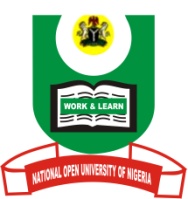 NATIONAL OPEN UNIVERSITY OF NIGERIAFACULTY OF SCIENCESDEPARTMENT OF ENVIRONMENTAL SCIENCESPlot 91, Cadastral Zone, NnamdiAzikwe Expressway, Jabi, AbujaJULY 2018_1 EXAMINATIONSCOURSE CODE: ESM41COURSE TITLE: Population Environment and Development                    2 Credit UnitsTIME ALLOWED:	2 HoursInstruction: Attempt question number one (1) and any other three (3) questions. Question number one (1) is compulsory and carries 25 marks, while the other questions carry equal marks (15) each1a)  Discuss the three groups of improvement that have increased food and other supplies and decreased death rate   over the past 200 years (3mks) 1b)  Highlight the milestones in the pattern of accelerating growth in population history (18mks) 1c) Elucidate on the need for sustainable development (4mks) 2a) State the similar and natural advantages between the Tigris-Euphrates in Mesopotamia Nile and the Indus (12mks) 2b)  Name the three major scales under which the study of Environmental processes can be grouped (3mks)3a) Explain the concept of global warming (3mks)3b)  Enunciate on the gases responsible for the bulk of global warming (12mks)4a) Explain the use of the following:      i. Dot map 1mk      ii. Choropleth map 1mk4b)i.  Elucidate on the concept of density 5mksii) List the economic and social aspects of research that a population census can be used for. 8mks5) Discuss the demerits of the youthful population structure (15mks)